Лекція 4. Виникнення та еволюція світової  політичної думки1. Зародження політичної думки в країнах Стародавнього Сходу. Вчення: Конфуція і Мо Цзи в Китаї; Будди в Індії; Птахетепа у Єгипті; Заратустри в Персії.2. Політичні доктрини Античності: Платон, Аристотель та ін.3. Політична думка у Стародавньому Римі: Марк Туллій Цицерон, Марк Аврелій, Аврелій Августин Блаженний та ін.4. Розвиток політичної думки в Середньовіччі: Тома Аквінський; Марсилій Падуанський та ін.5. Відродження: основні ідеї та їх вплив на розвиток політичної думки. М. Лютер, Н. Макіавеллі, Ж. Боден, утопісти.6. Політична думка Нового часу: Т. Гоббс, Дж. Локк та ін.7. Раціоналістичні концепції політики в працях французьких просвітників: Ш. Монтеск’є, Ж.-Ж. Руссо та ін.8. Філософсько-правові концепції в німецькій філософії ХVIII-ХІХ ст.:  І. Кант, Г. Гегель та ін.9. Основні тенденції розвитку політичної думки кінця ХІХ –ХХ ст.1. Зародження політичної думки в країнах Стародавнього Сходу. Вчення: Конфуція і Мо Цзи в Китаї; Будди в Індії; Птахетепа у Єгипті; Заратустри в Персії.Політична думка зародилась в стародавні часи в країнах Стародавнього Сходу – Єгипті, Вавилоні, Індії, Китаї, Персії. ЄГИПТЯНИ вважали, що ключ до проблем функціонування державної влади, справедливості, правосуддя перебуває в руках богині істини і порядку Маат. Творцем світу і всього живого на Землі, верховним царем і батьком інших богів вважали бога сонця, бога-фараона Ра, який владарював над богами і людьми. Потім він передав царювання своїм нащадкам, теж богам – Осірісу, Ісіді, Сету, Гору та іншим. Від них пішло понад 340 фараонів-людей. У такий спосіб пропагувалося божественне походження державної влади, виправдовувалася східна деспотія, підпорядкованість “нижчих вищим”.Суспільство уявлялось єгиптянам як піраміда, верхівка якої – боги і фараони, підніжжя – народ. Між ними – жерці, знать, чиновники.Водночас єгипетські мислителі закликали не зловживати владою, приборкувати корисливі прагнення, поважати старших, не грабувати бідних, не ображати слабких тощо.ШУМЕРСЬКА ранньополітична думка, як і єгипетська, вбачала джерело влади у верховному божестві, яке разом з підлеглими богами визначає земні справи і людські долі. Це зафіксовано в написах на глиняних табличках про реформи Уруінімгіни (XXIV ст. до н. е.), піснях і переказах про Гільгамеша (XXIII ст. до н. е.), Шумерських законах (XXI ст.), законах Білалами – правителя Ешнунни (XX ст. до. н. е.), Царських списках (XX–XIX ст. до н. е.) тощо.ВАВІЛОНЯНИ залишили одну з найцінніших пам’яток східної політико-правової думки – Закони Хаммурапі (1792–1750 до н. е.). З 282 статей цього кодексу збереглося 247, в яких зафіксовано прагнення до втілення вічної справедливості, до подолання зла і беззаконня. Право розглядалось не як сакральна (священна), а світська сутність.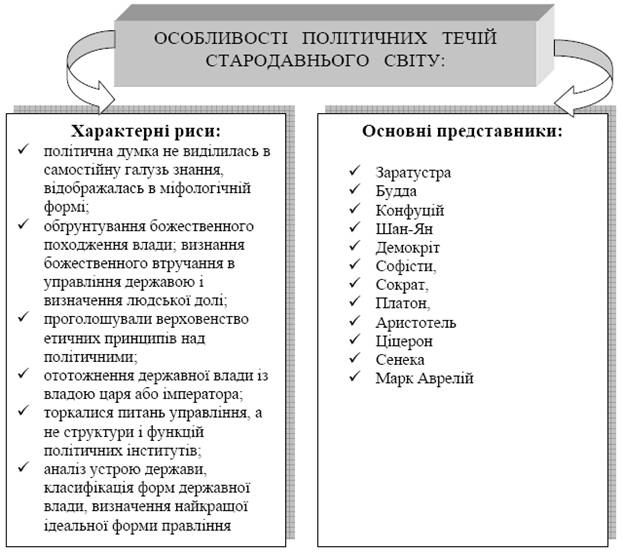 КОНФУЦІЙ (551–479 pp. до н. е.) – яскравий представник стародавньокитайської думки. Погляди Конфуція викладено у книзі “Луньюй” (“Бесіди і судження”), складеній його учнями.Конфуцій розвивав патріархально-патерналістську концепцію держави, відповідно до якої держава виступає як велика сім’я. Влада правителя в державі є такою, як влада батька в сім’ї, а відносини правителів і підданих нагадують сімейні відносини, де молодші залежать від старших. Правитель (імператор) є “сином неба”, його влада має божественне походження. Конфуцій висував важливу вимогу дотримання в державному управлінні моральних принципів, був противником будь-якого насильства і вважав, що забезпечення суспільного порядку має здійснюватися не шляхом насильства, а через удосконалення самої людини.Доброчесність у тлумаченні Конфуція виступає як широкий комплекс етико-правових норм і принципів, до якого входять правила ритуалу, людинолюбство, піклування про людей, шанобливе ставлення до батьків, відданість правителю, відчуття обов’язку тощо.Регулювання політичних відносин за допомогою вимог доброчесності у вченні Конфуція різко протиставляється управлінню на основі законів, що було з умовлено їх традиційно каральним значенням.Конфуцій не заперечував повністю значення законодавства, однак відводив йому допоміжну роль, висуваючи на передній план у регулюванні суспільних відносин вимоги доброчесності.МО ЦЗИ (479–400 pp. до н. е.), – засновник моїзму, розвивав ідею природної рівності всіх людей і обґрунтовував договірну концепцію виникнення держави, в основі якої лежить ідея належності верховної влади народу.Мо Цзи вважав, що влада має використовувати не лише насильство й покарання, а й моральні форми впливу на людей. Мо Цзи висунув ідею договірного походження держави та управління. У давнину, вважав він, не було управління й покарання, кожний мав власне розуміння справедливості, й тому у відносинах між людьми панувала ворожнеча.Ідея єдиної для всіх справедливості і єдиної законодавчої влади була спрямована у Мо Цзи проти свавілля чиновників, які, встановлюючи свої порядки, вдавалися до насильства й жорстоких покарань. Важливе місце у його вченні посідає вимога врахування інтересів простого народу в управлінні державою. Він рішуче виступав за звільнення низів суспільства від гніту, страждань та убозтва. Бідність Мо Цзи вважав джерелом безпорядків у державі.ЗАРАТУСТРА (VIII ст. до н. е. засновник зороастризму – міфологічних уявлень стародавніх персів): у центрі його вчення боротьба добра і зла. Держава має бути земним втіленням небесного царства, монарх має насаджувати добро, боротися проти зла в державі. При владі мають бути найдоброчесніші люди. Закликав до взаємної любові, прощення, миру.БУДДА (563–483 pp. до н. е.; збірник “Дігха Нікайя”): Його вчення зосереджено на особі, яку необхідно позбавити від постійних страждань. Заперечував теорію божественного походження каст і царської влади. Пропонував людям відмовитися від бажань і пристрастей, зробити своє життя непідвладним впливу середовища.2. Політичні доктрини Античності: Сократ, Платон, Аристотель та ін.Справжньою вершиною політичної думки Стародавнього Світу по праву вважається політична філософія Стародавньої Греції. Суспільно-політична думка Стародавньої Греції в цілому була позбавлена того містичного відтінку, який характеризував всю філософію Стародавнього Сходу. Уявлення про державно-політичний устрій складались у боротьбі двох основних напрямків – раціонально-ідеалістичного і стихійно-матеріалістичного. Найбільш відомими представниками є Платон і Аристотель (V-IV ст. до н.е.). Географічне положення Греції сприяло виникненню невеликих окремих економічно-політичних центрів, міст-полісів. Особливе місце серед, них зайняли міста-держави Спарта й Афіни.Загальною рисою для всіх грецьких філософів було уявлення про те, що суспільна перебудова повинна здійснюватися не лише для зміцнення державної влади, а й з метою створення необхідних умов для реалізації природного права людини. Вже в Стародавній Греції у філософських трактах з’являються й обґрунтовуються поняття “держава”, “влада”, “демократія” та інші, які є продуктом добровільної громадської згоди.Сократ (469-399 рр. до н.е.) займався раціональним, логічно-понятійним обґрунтуванням об’єктивної природи і моралі, моральної політики і права. Політичний ідеал для Сократа – правління знаючих, тобто дотримання принципу компетентності в державному правлінні.Сократ був принциповим прибічником законності. Вказуючи на збіг законного і справедливого, Сократ використував законність як один із критеріїв своєї кваліфікації різних форм державного ладу та правління.· Царство – влада, що ґрунтується на волі народу і заснована на держ. законах.· Тиранія – влада проти волі народу в основі якої лежить свавіля правителя.· Аристократія – влада невеликої кількості освічених людей, які виконують державні закони.· Плутократія – влада багатих.· Демократія – влада, заснована на волі всіх.ПЛАТОН (427–347 pp. до н. е.) – своє політичне вчення він виклав головним чином у трактатах-діалогах “Держава”, “Політик” і “Закони”. Вчення Платона про державу ґрунтується на його філософських поглядах.Цю ідеальну справедливу державу Платон будує за аналогією з людською душею. Трьом началам людської душі (розумному, вольовому й чуттєвому) в державі аналогічні три схожих начала – дорадче, захисне й ділове, а цим останнім відповідають три суспільних стани – правителів, воїнів і виробників. Справедливість полягає в тому, щоб кожне начало робило лише свою справу відповідно до встановленої ієрархії. Ідеальна держава Платона – це справедливе, засноване на законах, правління кращих. Таке правління може бути або царською владою (якщо серед правителів вирізняється хтось один – найдостойніший), або аристократією – владою декількох кращих.Через недосконалість людської натури така держава не може бути вічною і зміниться іншими, гіршими формами правління – тимократією, олігархією, демократією або тиранією. Причому кожна з цих форм є гіршою за попередні.Демократію Платон розцінював як лад приємний і різноманітний, але такий, що не має належного управління. Платон, як й інші давньогрецькі мислителі, заперечував не взагалі демократію як владу народу, а демократію як владу натовпу – охлократію.У діалозі “Політик” Платон високо оцінює роль політики в житті суспільства. Він вважає політику царським мистецтвом, яке вимагає знань і вміння управляти людьми. Якщо правителі володіють таким мистецтвом, то не має значення, правлять вони за законами чи без них. У тих державах, де немає істинних правителів, правління повинно здійснюватися через закони.АРІСТОТЕЛЬ (384–322 pp. до н. е.) – політичні погляди викладені головним чином у працях “Політика” та “Афінська політія”. Займався проблемами походження, сутності та форми держави. Він вважав, що держава виникла не в результаті якоїсь угоди між людьми на основі їх волевиявлення, а природно-історичним шляхом – із сім’ї і поселень як всеохоплююча і найдосконаліша форма спілкування людей. Зумовлюється цей процес тим, що людина за своєю природою є політичною істотою, і завершення цієї її природи знаходить свій вияв саме в політичному спілкуванні, тобто в державі.Форму держави Арістотель характеризував як політичну систему, що визначається верховною владою в державі. Трьома правильними формами держави виступають монархія, аристократія і політія, а трьома неправильними – тиранія, олігархія і демократія. Кожна з цих шести основних форм має свої види, залежно від комбінації формоутворюючих ознак.Найкращою формою правління, за Арістотелем, є політія, в якій влада належить більшості і здійснюється на спільне благо. Найгіршою з неправильних форм держави є тиранія, де влада здійснюється деспотичними методами однією особою в особистих інтересах. Арістотель розрізняє крайню демократію, в якій верховна влада належить народу, а не закону, і помірковану цензову демократію, засновану на примиренні багатих і бідних і пануванні закону. Першу він різко засуджує, другу підтримує.Політія втілює в собі кращі сторони олігархії і демократії (об’єднує багатих і бідних, багатство і свободу), але вільна від їх недоліків і крайнощів. За Арістотелем, політія є середньою формою держави, в якій у всьому переважає середній елемент. У звичаях це – поміркованість, у майні – середній достаток, у правлінні – середній прошарок. Цей середній прошарок є найціннішим стосовно політики, оскільки він найбільш прихильний до існуючих порядків, і завдяки йому в державі можна пом’якшити суперечність між бідними й багатими, яка є причиною державних переворотів.3. Політична думка у Стародавньому Римі: Марк Туллій Цицерон, Марк Аврелій, Аврелій Августин Блаженний та ін.Історія давньоримської політичної думки охоплює ціле тисячоліття – аж до V ст. н. е. У загальнотеоретичному плані ця думка перебувала під значним впливом відповідних учень давньогрецьких мислителів, передусім Сократа, Платона та Арістотеля. Вершиною давньоримської політичної думки є політичне вчення Цицерона.МАРК ТУЛЛІЙ ЦИЦЕРОН (106–43 pp. до н. е.) був знаменитим римським оратором, юристом і державним діячем. Державу Цицерон визначає як справу, надбання (лат. res) народу (лат. populi). Звідси походить і її назва – республіка (лат. respublica). Основну причину походження держави він вбачає у вродженій потребі людей жити разом. Цицерон приділяв значну увагу аналізові різних форм державного правління та їх перетворень.Залежно від числа правлячих він розрізняв три простих форми правління: царську владу (монархію), владу оптиматів (аристократію) і владу народу (демократію). Кожна з цих форм має свої переваги: у царської влади це благовоління до підданих, у влади оптиматів – мудрість, у влади народу – свобода. Але кожній з них властиві й певні недоліки. Так, царська влада і влада оптиматів обмежують свободу народу та усувають його від участі в управлінні державою, а демократія означає зрівнялівку.Цицерон вважає, що за можливості вибору з простих форм правління перевагу потрібно віддати царській владі, а демократію слід поставити на останнє місце. Але найкращою формою держави є змішана форма, утворювана шляхом рівномірного поєднання достоїнств трьох простих форм правління. Найважливішими достоїнствами такої держави є її міцність і правова рівність громадян.Після краху Римської республіки, з початком нової ери, популярними стали ідеї Сенеки (3–65 н. е.), Епіктета (50–140 н. е.), Марка Аврелія (121–180 н. е.) та інших римських стоїків, які в умовах посилення авторитаризму, правового свавілля проповідували політичну пасивність, індивідуалізм, космополітизм, фаталізм.На думку СЕНЕКИ, природна держава з природним правом – це всесвіт, що базується на божественному началі, а люди, “рідні один одному”, “співтовариші по рабству”, підпорядковуються світовим небесним законам.ЕПІКТЕТ дотримувався християнського принципу “чого не бажаєш собі, не бажай іншим”, засуджував рабство і багатство.МАРК АВРЕЛІЙ розглядав державу як конформістичне утворення з рівним для всіх законом, вважав найважливішою цінністю свободу підданих.Безумовну актуальність і сьогодні носять думки стародавніх мислителів із приводу етико-правових норм і принципів справедливості в політиці (Конфуцій, “Сім мудреців”, Демокріт, Сократ); належності верховної влади народу (Мо-цзи); обґрунтування важливості існування середнього класу в суспільстві (Арітотель), поділу влад (Полібій), рівності людей (Сенека) тощо.У період утвердження в Римській імперії панування християнства значного поширення набуло вчення одного з найвидатніших ідеологів християнської церкви Аврелія Августина (354–430), за заслуги перед церквою прозваного Блаженним. Свої політичні погляди він виклав головним чином у праці «Про град Божий».Спираючись на біблейські положення, Августин усю історію людства, всі соціальні, державні і правові установи й настанови подає як наслідок гріховності людини, започаткованої ще Адамом і Євою. Людський рід у всі часи його існування він поділяє на два розряди: тих, хто живе за плотськими людськими настановами, і тих, хто живе за духовними Божими настановами. Перший тип спілкування людей Августин називає «градом земним», а другий – «градом Божим».Гріховність земного державно-правового життя виявляється, за Августином, у пануванні людини над людиною, у відносинах управління й підкорення, панування і рабства. Такий стан він називає «природним порядком» людського життя і критикує його з релігійно-ідеальних позицій божественного порядку та його земного прообразу у вигляді християнської церкви. Гріховний порядок світу має тимчасовий характер і триватиме до другого пришестя Христа й судного дня, коли встановиться «царство небесне». В очікуванні цієї події Августин виправдовує наявні соціально-політичні порядки, але лише тією мірою, якою вони не суперечать християнській релігії і церкві.Спільність людей, за Августином, може бути народом і державою лише тоді, коли грунтується на праві, поєднаному з утіленою в Богові справедливістю. Римляни як язичники,  на його думку, не були народом і державою у справжньому розумінні, оскільки, ігноруючи єдиного Бога, не знали істинної справедливості.Форми державного правління Августин розрізняє залежно від обов'язків, покладених на верховну владу. Головними з них він вважає моральні й релігійні обов'язки, зокрема повагу до Бога і до людини. Несправедливого правителя, як і несправедливий народ, він називає тираном, а несправедливу аристократію – клікою. Він вважає прийнятними всі форми правління в тому разі, якщо в державі зберігаються втілена у праві справедливість і повага до релігії.Вчення Августина набуло значного поширення і впливу. Воно відіграло важливу роль у розвитку християнських концепцій держави, політики і права.4. Розвиток політичної думки в Середньовіччі: Тома Аквінський; Марсилій Падуанський та ін.Епоха Середньовіччя припала на V-XVI ст. На протязі цього періоду політичні погляди активно розвивалися та змінювалися. Ця еволюція включає три великі етапи:I. Ранньосередньовічний (кінець V - середина XI ст.) Цей період характеризується тим, що держави спочатку організовуються у великі, але слабо інтегровані монархії, і незабаром розпадаються на окремі політичні утворення.II. Етап розвитку середньої доби Середньовіччя (середина XI - кінець XV ст.) Для цього періоду характерні централізовані станово - представницькі монархії;III. Етап пізнього Середньовіччя (кінець XV - початок XVII ст.) Державність цього періоду характеризується переважно абсолютними монархіями.Упродовж усієї епохи Середньовіччя йшла жорстока боротьба між папством і світськими феодалами, монархами за керівну роль у суспільстві. Центральною проблемою політичної думки було питання про те, яка влада повинна бути пріоритетною: духовна чи світська. За домінування духовної влади виступали Фома Аквінський, Августин, а за пріоритет світської - М. Подуанський, А. Данте.Видатний філософ епохи середньовіччя Фома Аквінський запозичив у Аристотеля ідею про людину як істоту політичну, а також думку про те, що держава, як ціле, логічно випереджує індивідів, що її складають, а благо держави є важливіше за благо її громадян. Головним завдання державної влади є сприяння державному благу, збереження миру та справедливості у суспільстві. Народ має право скинути владу несправедливого та жорстокого монарха, якщо він посягає на право Церкви. Найкращою формою правління Фома Аквінський вважав монархію, зокрема, такий її різновид, як монархія політична, у якій влада правителя залежить від закону та не виходить за його рамки.Марсилій Подуанський - італійський мислитель та політичний діяч, сформував свою доктрину у праці "Захисник миру" (1324). Він заперечував претензії Папи на владу над світом, бо це суперечило Святому Письму, за яким влада духовна мала бути відділена від світської. Відповідальність за всі біди та нещастя у світі М. Подуанський покладав на Церкву. Церква повинна бути відділена від держави та підпорядкована світській політичній владі.Держава для М. Подуанського - це світський інститут, який розвивається за власними законами. Держава виросла із сім'ї, як найпростішого елементу людської асоціації. З появою держави він пов'язує появу політичної влади. Саме Подуанському належить трактування миру як засобу для досягнення "громадянського щастя". М. Подуанський був проти підпорядкування політики засадам релігії та моралі. В цілому його творчість свідчить про рішучий розрив з теологічною традицією у поглядах на державно-правові явища.5. Відродження: основні ідеї та їх вплив на розвиток політичної думки. М.Лютер, Н. Макіавеллі, Ж. Боден, утопісти.Епоха Відродження припадає на середину XIV - початок XVII ст. і характеризується постановкою у центрі уваги людини з її потребами та поглядами. Підставою для цього були економічні, духовні та інші чинники, зокрема, зростання авторитету науки, падіння впливу церкви, Реформація, крах схоластичної системи, поширення раціоналізму.Для епохи Відродження характерні гуманізм, визнання унікальності кожного індивіда, заклик до автономії особистості. Мислителі Відродження вважали, що доля людини визначається не її знатним походженням, конфесійним статусом, а виключно її активністю, благородством. Ідеалом вважалась держава з республіканським устроєм, яка опиралась на принцип рівності та справедливості.Загалом політична думка епохи Відродження у своєму розвитку поділялась на три етапи:1. Гуманістичний (середина XIV - середина XV ст.). Цей період характеризувався протиставленням середньовічному геоцентризму інтересу до людини у її стосунках зі світом.2. Неоплатонічний (середина XV - перша третина XVI ст.). Етап відзначається постановкою проблеми соціального буття.3. Натуралістичний (середина XVI - початок XVII ст.) На цьому етапі закони природи намагаються застосувати до пізнання соціальної дійсності.Реформація - це широкий антифеодальний і антикатолицький рух у першій половині XVI ст., який заклав початок протестантизму. Лідером Реформації був М. Лютер, який виступав не лише проти засилля папської влади, а й за зменшення влади Церкви взагалі. У 1517 р., ставши свідком продажу індульгенції, М. Лютер прибив до дверей храму у м. Віттенберг свій твір "95 тез", закликаючи до публічної дискусії.Провідними ідеями М. Лютера були:1) необхідність всенародної боротьби з папством під проводом світської влади;2) безумовний послух народу світській владі;3) ідеалом є сильна та стабільна абсолютна монархія;4) світська влада не є ідеальною, а лише стримує явне зло;5) необхідним є законний примус з боку держави;6) піддані мають право на незалежне переконання, а у випадку переслідування за них - право на опір.Ніколо Макіавеллі. Наприкінці Середньовіччя держави починають виходити з-під впливу церкви, відбувається процес становлення сучасних держав. Епоха Відродження, що прийшла на зміну, дала поштовх розвитку інтелектуального життя і поширенню знань. Центром Відродження стала Італія. Саме з історією цієї країни, і зокрема з Флоренцією, яку називають колискою Ренесансу, пов'язана доля найзнаменитішого політичного мислителя цього періоду Ніколо Макіавеллі. Заперечивши філософсько-етичну і релігійну традиції попередніх епох, він розробив оригінальну концепцію політики. Макіавеллі вважав, що моральні критерії добра і зла не можуть поширюватися на політику. Вона має власну автономну систему цінностей, головні з яких - інтереси держави. Заради останніх політик може зневажити моральністю. З його роздумів випливав висновок: "мета виправдовує засоби". Обґрунтований мислителем принцип виявився дуже затребуваний у політичній практиці для виправдання жорстокості і терору інтересами держави або іншими вищими завданнями. В політичному лексиконі затвердилося поняття "макіавеллізм", під яким розуміють політику, засновану на зневажанні норм моралі, на інтригах і на насильстві.Якщо у мислителів минулого головною була проблема, як використати державну владу, щоб досягти справедливості і спільного блага, то для Макіавеллі - проблема самої влади і засобів, які дозволяють цю владу завоювати, утримати і розширити. Розкриттю подібних владних технологій він присвячує свою головну працю "Правитель".Серед порад, які він дає політикам, такі:•  вміти грати людськими пристрастями;•  покладатися на силу або закон;•  використовувати страх і любов, але віддавати перевагу діям на підданих через силу і страх;•  прагматично використовувати брехню і відмовлятися від обіцянок.
	Ідеалом для Макіавеллі виступає політик, який поєднує риси лева та лисиці: силу, вміння навіяти страх у підданих і одночасно хитрість, здатність до інтриг. Макіавеллі відкрито заявляє про утилітарне використання релігії. Для нього релігія - це засіб впливу в руках держави. Він визнає доцільність політичних вбивств. Не випадково прототипом для створення образу правителя для нього став Чезаре Борджа, який прославився своєю жорстокістю і зрадамиН. Макіавеллі ввійшов в історію політології як мислитель, який розмежував суспільство і державу. Він, власне, ввів у науку і сам термін "держава" (stato).Жан Боден. Проблема сутності держави знайшла продовження в працях французького мислителя, відомого ідеолога абсолютизму Жана Бодена. Він вказав на головні ознаки держави, що відрізняють її від усіх інших форм людського спілкування: "правове управління" і суверенітет. Суверенітет - це "постійна і абсолютна влада", право творити та вимагати виконання законів. Концепція суверенітету стала важливим внеском Ж.Бодена в політичну теорію.Подальший розвиток політичної думки буде пов'язаний з обговоренням проблем: хто є носієм суверенної влади (одна особа чи народ), чи повинен суверенітет бути єдиним. Сам Ж.Боден розвивав ідею єдиного і неподільного суверенітету, що, на його думку, втілюється у монархії. Пізніше зміст абсолютної влади монарха висловить французький король Людовік XIX в знаменитій фразі: "Держава - це я".Томас Мор і Томмазо Кампанелла. Гуманізм епохи Відродження знайшов вираження у формуванні нової течії суспільної думки, що ставить питання про несправедливість соціальної нерівності, що склалася, і захищає інтереси найбезправніших верств населення - утопічного соціалізму. Ідеї нового вчення в художньо-романтичній формі виразили Томас Мор у творі "Утопія" і Томмазо Кампанелла в "Місті сонця". В перекладі "утопія" означає "місце, яке не існує". Після Мора утопічними будуть називати всі нездійсненні проекти перетворення суспільства відповідно до уявлень про ідеальний суспільний лад. Установлення відносин соціальної рівності Мор і Кампанелла пов'язували зі знищенням приватної власності, загальним обов'язком праці, з рівним розподіленням суспільних благ, їх проекти ідеального суспільного устрою, як і проект грецького філософа Платона, мали риси грубої зрівняльності і аскетизму, непослідовності (Мор зберігав рабство). Але якщо метою Платона було збереження соціальної ієрархії і нерівності, аристократичне чи монархічне правління, то для Мора та Кампанелли - досягнення соціальної рівності і покращання життя простого народу. Платон же, описуючи ідеальну організацію суспільного життя, залишає без уваги стан "виробників". Відрізняються і їх уявлення про організацію політичного життя. Так, у місті Сонця функціонують народні збори (Велика рада), які обирають і контролюють посадових осіб. У той же час верховний правитель та три його радники не можуть бути звільнені народною волею. Політичний устрій на острові Утопія більш демократичний. Всі посадові особи обираються народом. Але все ж політичний ідеал Мора більше відповідає "змішаному правлінню". Поряд з народними зборами верховну владу поділяє сенат, що обирається щорічно (аристократична засада), і князь, який обирається пожиттєво (монархічна засада).6. Політична думка Нового часу: Т. Гоббс, Дж. Локк та ін.За Нового часу сформувалися основні національні школи високорозвинутої політичної думки, вдосконалювалися актуальні й для сьогодення політичні ідеї. Основні ідеї цього періоду були пов’язані із розвитком двох теорій: суспільного договору та природного права. Фактично мислителі цього періоду намагалися дати відповідь на запитання: хто для кого існує – держава для людини, чи людина для держави?ОСОБЛИВОСТІ розвитку політичних знань Нового часу:- аналіз проблем прав та свобод людини, закону і держави, демократичного устрою суспільного життя;- формування ліберальної політичної ідеології;- обґрунтування необхідності розподілу влад;- аналіз цінностей і механізму функціонування буржуазної демократії;- формування концепції прав людини та громадянина.ТОМАС ГОББС (1588–1679) – автор знаменитого “Левіафану”, представника англійської політичної думки На думку Гоббса, людина – не суспільно-політична істота, а егоїстична тварина (“людина людині – вовк”). Рівна від природи, вона отримує “право на все”, яке в умовах суцільного егоїзму, честолюбства перетворюється на “право ні на що”, на війну всіх проти всіх. Для формування стану “людина людині бог” виникає штучна інституція – держава, яка відбирає в індивідів природні права, окрім права на фізичне життя. Безмежні права держави зосереджуються в руках абсолютного монарха, а тому поділ влад на гілки неприпустимий, бо знову призведе до громадянської війни. Влада суверена-монарха не підлягає контролю, він – над законом.За Гоббсом, держава – це і є суспільство, а суспільство – і є держава, які підносяться над людиною. Тобто, за Гоббсом – людина існує для держави, звідси виникла вся школа тоталітарних вчень.ДЖОН ЛОКК (1632–1704) – головний фундатор класичного лібералізму. Локк був виразником ліберально-демократичного напряму англійської політичної думки. У праці “Два трактати про державне правління” він першим серед мислителів на рівні в ланцюжку “особа – суспільство – держава” поставив на перше місце особу (потреби й інтереси людини), на друге – потреби й інтереси суспільства і лише на третє – потреби й інтереси держави. Цей підхід згодом був покладений в основу політичної доктрини класичного лібералізму.Держава, за Локком, виникла не внаслідок “війни всіх проти всіх”, а з первісного миру і злагоди серед рівних і вільних людей для забезпечення цих природних, невідчужуваних прав і захисту приватної власності. Люди, передавши державі права, не втрачають їх. Держава оберігає такі права. А найдосконалішою формою держави є не абсолютна, а конституційна монархія. Гарантом запобігання в ній політичної сваволі щодо особи повинен бути поділ влад на законодавчу, виконавчу (в т. ч. і судову) та союзну (займається зовнішньою політикою). Такий поділ слід здійснювати на засадах і принципах верховенства закону, якому підпорядковуються всі, в т. ч. й законодавці.Локк виводить три основних права людини, які в літературі отримали згодом назву “не відчужені”: право на життя, право на свободу, право на власність.7. Раціоналістичні концепції політики в працях французьких просвітників: Ш. Монтеск’є, Ж.-Ж. Руссо та ін.ШАРЛЬ ЛУЇ МОНТЕСК'Є (1689–1755) – французький правознавець, просвітник, один із засновників новітньої політичної науки. У своїх працях – “Персидські листи”, “Роздуми про причини величі римлян і їх занепаду”, “Про дух законів” – він наголошує, що головне завдання держави – забезпечити людині політичні свободи (можливість робити все, дозволене законами, і не робити того, що законами заборонено, бо тоді такої свободи не буде ні для кого), і громадянські свободи (спокій духу, відчуття громадянської безпеки, запобігання необґрунтованим приватним і публічним звинуваченням індивіда, гуманне кримінальне законодавство, неухильне дотримання правил судочинства, недопущення деспотизму і зловживань з боку посадових осіб, суворе дотримання законів і непорушний режим законності).Монтеск’є стверджував, що таке забезпечення політичних і громадянських свобод можливе лише за існування в державі незалежних одна від одної гілок влади – законодавчої, виконавчої та судової. Саме незалежність, а не розподіл функцій між ними, ставив Монтеск’є на перше місце, розуміючи, однак, що реально в політичному житті може йтися лише про незалежність суду.Для досягнення справжньої незалежності суддів Монтеск’є пропонує запровадити досвід Франції щодо купівлі-продажу суддівських посад, і “уособлення” цієї влади в присяжних (виборних народних представника, яких періодично скликають на спеціальні сесії).Незалежність законодавчої та виконавчої влади, за Монтеск’є, має відносний характер, бо насправді в системі стримувань та противаг існує своєрідна “незалежна залежність”, коли одна влада не дає змоги іншій зловживати своїми функціями, що і є гарантією забезпечення прав і свобод громадян.Законодавчу владу, на його думку, має уособлювати двопалатний парламент, який складався б з нижньої – народної палати, депутати до якої обиралися б на основі всезагального виборчого права всім населенням, і верхньої – аристократичної палати, палати перів, члени якої призначаються з представників пануючих верств і передають посади своїм спадкоємцям. Такій моделі властиві відносна незалежність палат, розподіл їх функцій і стримування, позаяк обидві палати наділені правом призупинення або скасування рішень одна одної. Ухвалені парламентом закони обов’язкові для виконання виконавчою і судовою гілками влади, тобто законодавці мають пріоритет, але в тому разі, якщо самі підпорядковуються законам.Найважливішою рисою виконавчої влади Монтеск’є вважав швидкість дій. А це можливо за умови, коли вона зосереджена в руках однієї особи – монарха.Жодна з влад не повинна володіти повноваженнями скасовувати рішення перших двох, але кожна може призупинити ухвалу, яка суперечить законові. Іншими словами, гілки влади стосовно одна одної виконують ще й контрольні функції. Монтеск’є блискуче обґрунтував механізм забезпечення прав і свобод людини і громадянина, водночас він доводив, що скасування привілеїв панів, духовенства, дворянства, міщан призведе до деспотичної народної держави.Прихильно він ставиться до демократії, якій властиве тяжіння суспільства до чеснот і загального блага. Головним для аристократії мислитель вважає помірність (невибагливість), а монархії – честь. Всім їм притаманні відповідні правові системи: для демократії важливо законодавче закріпити рівність прав дітей при успадкуванні, заборонити накопичення багатств в одних руках; для аристократії – обмежити пишноти, щоб не викликати заздрощів у бідних; для монархії – зберегти власність, підтримати багате дворянство як силу і велич держави.Деспотія ж тримається на страху, свавіллі, закони їй не потрібні, бо деспот руйнує суспільство і спотворює природні права людини.Форма держави визначає не лише “дух законів”, а й характер зовнішньої політики: для республіки – мир і поміркованість, для монархії – войовничість. Неабияке значення для держави має розмір її території: малій республіці загрожують завойовники; велика монархія здатна протистояти їм, але схильна до загнивання зсередини, до деспотизму. Тому невеликим державам доцільно об’єднуватись у федеративні утворення, де можна буде використати переваги малих і великих країн.8. Філософсько-правові концепції в німецькій філософії ХVIII-ХІХ ст.:  І. Кант, Г. Гегель та ін.За своїм соціально-політичним розвитком у XVIII ст. Німеччина значно відставала від передових країн тогочасної Європи. Лише наприкінці цього століття під впливом Великої французької революції в ній активізувалися соціальні й політичні рухиНімецька буржуазія, яка була провідною силою опозиції феодальному режиму, боялась радикальних суспільних перетворень з участю широких народних мас. Її ідеологи намагалися адаптувати революційні ідеї епохи до німецької дійсності, перевести їх у сферу спекулятивної філософії. Вищими цінностями вони проголошували свідомість, розум, дух тощо, не обходячи при цьому й актуальних питань соціально-політичного розвитку. Найпомітнішими постатями в філософії другої половини XVIII — першої третини XIX ст. були видатні німецькі філософи І. Кант, І. Г. Фіхте, Г. В. Ф. Гегель.Іммануїл Кант (1724—1804] був професором філософії Кенігсберзького університету. Його політико-правові погляди викладено в основному в працях "Ідеї загальної історії з космополітичної точки зору" (1784) та "Метафізичні початки вчення про право" (1797).І. Кант виходив з того, що кожна людина є абсолютною і самодостатньою цінністю й не може бути знаряддям здійснення хоч би яких і чиїх би то було планів.Як суб'єкт моральної свідомості, докорінно відмінний від навколишньої природи, людина у своїй поведінці має керуватися веліннями морального закону. Цей закон, який І. Кант називає "категоричним імперативом", має апріорний і безумовний характер, він не зазнає впливу ніяких зовнішніх обставин і не зв'язаний з конкретними предметами чи реальними подіями. Категоричний імператив проголошує: "Чини так, щоб максима твоєї поведінки могла бути водночас і принципом загального законодавства", тобто кожен індивід мусить чинити так, щоб правило його особистої поведінки могло стати правилом поведінки для всіх.Дотримання вимог категоричного імперативу можливе лише тоді, коли індивіди у змозі вільно слідувати голосу "практичного розуму", яким охоплюються сфери як етики, так і права. Проте, наголошує І. Кант, далеко не кожен використовує індивідуальну свободу лише для реалізації вимог категоричного імперативу, часто ця свобода переростає у свавілля. Сукупність умов, які обмежують свавілля одного стосовно інших через об'єктивний загальний закон свободи, він називає правом. Право покликане регулювати зовнішню форму поведінки людей, людські вчинки, а суб'єктивною стороною – мисленням і почуттями – має керувати мораль.Як і багато інших мислителів того часу, І. Кант вважав, що держава прийшла на зміну природному стану, в якому не було ніякої гарантії законності. Моральний борг, почуття поваги до природного права спонукають людей залишити цей стан і перейти до життя в громадянському суспільстві. Цей перехід, тобто утворення держави, є результатом договору. Суспільний договір укладають між собою морально розвинені люди.Визнаючи ідею поділу влади, І. Кант виходив з необхідності ієрархії її видів.Верховною владою він вважав законодавчу, яка має належати лише суверенній "колективній волі народу". Виконавча влада зосереджується в законного правителя й підпорядковується законодавчій. Судова влада призначається виконавчою владою. На думку мислителя, субординація і згода цих видів влади здатні запобігти деспотизму й гарантувати благополуччя держави.На відміну від І. Канта, його співвітчизник – геніальний німецький філософ Георг Вільгельм Фрідріх Гегель (1770— 1831) виступав з консервативних позицій. У цілісному й систематизованому вигляді його політико-правове вчення викладено у праці "Філософія права" (1820). Обґрунтування ним необхідності і тлумачення сутності держави і права, як і його філософія в цілому, дуже складні за змістом, а особливо за формою, тому розглянемо лише ключові питання гегелівського вчення про державу.Держава, за Гегелем, – це ідея розуму, свободи і права. Він вважав, що "держава – це хода Бога в світі; її основою служить влада розуму, який реалізує себе як волю". Держава, отже, за своєю природою є ідеальним, "дійсно розумним" утворенням.Гегель заперечує договірну теорію походження держави. Свобода особи, на його думку, знаходить свою реалізацію передусім у праві приватної власності. Необхідним моментом у здійсненні розуму є договір, у якому самостійні індивіди протистоять один одному як приватні власники. Предметом договору може бути лише деяка одинична зовнішня річ, яка тільки й може бути довільно відчужена її власником, тобто договір виходить із волі окремих осіб.9. Основні тенденції розвитку політичної думки кінця ХІХ –ХХ ст.XIX століття – це період перемоги капіталізму в Європі, завершення формування національних держав і переходу великих держав до створення колоніальних імперій. Західна промислова цивілізація, зруйнувавши натуральне господарство, сформувала новий, індустріальне, громадянське суспільство, яке витіснило аграрне, традиційне.На місці абсолютних монархій з їх деспотизмом, всевладдям бюрократії і самодурством правителів, промисловий клас Заходу заснував правову державу в формі конституційної монархії і республіки. На зміну всевладдя релігії прийшла світська культура. Релігійні погляди про божественне походження світу і монархічної влади були остаточно витіснені розумом і наукою.Політична і правова думка XIX ст. розвивалася на інший, ніж раніше, доктринальної основі. XIX ст. можна з повним правом називати століттям ідеологій. Поняття "ідеологія" ввів у науковий обіг на рубежі XVIII- XIX ст. французький економіст Дестют де Траси (помер 1836). Він вважаючи, що ідеологія - це нова наука про розвиток людських ідей, узагальнюючи які, вона покликана формулювати практичні правила виховання, моралі і політики.Пізніше європейські мислителі під ідеологіями стали мати на увазі набір теоретичних положень, покликаних обгрунтувати інтереси і цілі різних класів, політичних партій і рухів. У цих ідейних системах певне ставлення (позитивне чи негативне) до існуючого політичного порядку доповнювалося програмними вимогами діяльності соціальних груп і класів, спрямованих на його зміну або закріплення. Таким чином, ці ідеї, теорії, концепції відбивали настрої, надії і тривоги промислової цивілізації, одночасно будучи силою, перетворюючої людське суспільство.Різні політико-правові вчення XIX в. доповнюють один одного, полемізують між собою, відзначаючи слабкі сторони і недоліки. У центрі уваги ідеологій перебували питання про ставлення до прогресу, про способи перетворення суспільства, про його устрій, про свободу особистості, її взаєминах з державою, про завдання і межах державної влади.Можна виділити чотири класичні ідеології, що визначили розвиток політичної і правової думки XIX ст. відповідно до трьох критеріїв:1) моделлю бажаного суспільства;2) принципами його організації і системою цінностей;3) відношенням до соціальних змін.1. Історично першою і домінуючою ідеологією є лібералізм (від лат. Liberalis - вільне володіння), що зіграв вирішальну роль у Французькій революції, формуванні суспільного ладу США і сучасних демократій.2. Критика цілей та ідеалів лібералізму за те, що вони внесли в розуми людей плутанину, а в суспільство - смуту, що порушили природне, органічне розвиток країн і народів, була сформульована консерватизмом (від лат. Conservare - охороняти).3. Вимоги економічного і соціального рівності були обгрунтовані в доктрині державного соціалізму (від лат. Socialis - суспільний).4. Нарешті, анархізм (від грец. Anorchia - безвладдя) стверджував, що справжній порядок може бути заснований тільки на свободі, добровільності та безвладдя, а не на примусі та насильстві.